แบบรายงานจำนวนผลงานวิจัยและนวัตกรรมประจำปีงบประมาณ พ.ศ. 2561วิทยาเขตสุพรรณบุรี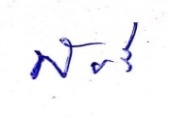 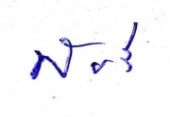 ลำดับที่ชื่อผู้วิจัย(เจ้าของผลงานวิจัย/นวัตกรรม)สังกัดคณะชื่อผลงาน/นวัตกรรมแหล่งงบประมาณที่ได้รับจัดสรรแหล่งงบประมาณที่ได้รับจัดสรรแหล่งงบประมาณที่ได้รับจัดสรรแหล่งงบประมาณที่ได้รับจัดสรรแหล่งงบประมาณที่ได้รับจัดสรรประเภทผลงานประเภทผลงานการนำไปใช้ประโยชน์การนำไปใช้ประโยชน์การนำไปใช้ประโยชน์การนำไปใช้ประโยชน์หมายเหตุลำดับที่ชื่อผู้วิจัย(เจ้าของผลงานวิจัย/นวัตกรรม)สังกัดคณะชื่อผลงาน/นวัตกรรมเงินงบประมาณแผ่นดิน (สกสว.)เงินรายได้เงินทุนส่วนตัวงบประมาณทุนภายนอกชื่อหน่วยงานเจ้าของแหล่งทุน(โปรดระบุชื่อแหล่งทุน)งานวิจัยนวัตกรรมด้านนโยบายและสาธารณะด้านพาณิชย์ด้านสังคมและชุมชนด้านวิชาการหมายเหตุ1.ผศ.ดร.พัชรี ทองคำพานิชวิทยาศาสตร์การกีฬาและสุขภาพกลยุทธ์การตลาดของศูนย์ฝึกกีฬาตะกร้อแห่งประเทศไทย2.นายอุทัย บุญประเสริฐวิทยาศาสตร์การกีฬาและสุขภาพผลของการนวดแบบประยุกต์ที่มีผลต่อความอ่อนตัวของนักกีฬา3.ผศ.อัมพร กรุดวงษ์วิทยาศาสตร์การกีฬาและสุขภาพ	พฤติกรรมการออกกำลังกายและบริโภคอาหารของผู้ป่วยเบาหวานในจังหวัดสุพรรณบุรี4.ผศ.ดร.ปรเวศร์ พันธยุทธ์วิทยาศาสตร์การกีฬาและสุขภาพปัจจัยที่ส่งผลต่อความสำเร็จของการจัดการกีฬาตะกร้ออาชีพเชิงธุรกิจ5.ผศ.คมกริช ฆ้องนำโชคศิลปศาสตร์ความต้องการของชุมชนต่อหลักการให้บริการและรูปแบบการบริหารวิชาการและวิชาชีพของสถาบันพลศึกษาวิทยาเขตสุพรรณบุรี6.ผศ.คมกริช ฆ้องนำโชคศิลปศาสตร์การศึกษาการจัดการทีมกีฬายิงปืนของสถาบันพลศึกษาในการแข่งขันกีฬามหาลัยแห่งประเทศไทย ครั้งที่ 457.ผศ.อิศเรศร์ ไชยะศิลปศาสตร์ปัจจัยที่มีต่ออิทธิพลต่อการออกกลางคันของนักศึกษาคณะศิลปศาสตร์ สถาบันการพลศึกษา วิทยาเขตภาคกลาง8.ผศ.ดร.ศศิพิมพ์มาศ หงษ์สมบัติศิลปศาสตร์ปัจจัยที่มีอิทธิพลต่อความคิดสร้างสรรค์ตามนโยบายไทยแลนด์ 4.0 ของนักศึกษา คณะศิลปศาสตร์ สถาบันการพลศึกษาวิทยาเขตภาคกลาง9.ผศ.วรรณพร ขวัญบุญจันทร์ศึกษาศาสตร์การพัฒนารูปแบบการส่งเสริมพฤติกรรมองค์การสำหรับนักศึกษาสถาบันการพลศึกษา10.นางปรีดาภรณ์ ดวงใจดีศึกษาศาสตร์การพัฒนารูปแบบการฝึกอบรมการทำวิจัยในชั้นเรียนสำหรับนักศึกษาครู สถาบันการพลศึกษา11.ผศ.ดร.เพ็ญศรี ศรีสวัสดิ์ศึกษาศาสตร์การพัฒนารูปแบบนิเทศนักศึกษาฝึกประสบการณ์วิชาชีพครูโดยการใช้กระบวนการสร้างชุมชนการเรียนรู้ทางวิชาชีพด้วยเครือข่ายสังคมออนไลน์บนโทรศัพท์เคลื่อนที่12.ผศ.กฤษฎิ์กนิษฐ์ ณ ป้อมเพ็ชรศึกษาศาสตร์การพัฒนารูปแบบการเรียนการสอนแบบผสมผสานเพื่อส่งเสริมการป้องกันการบาดเจ็บทางกีฬาสำหรับนักศึกษาวสาขาพลศึกษา สถาบันการพลศึกษา วิทยาเขตสุพรรณบุรี